Тема. Непохідні й похідні прийменники. Написання похідних прийменників разом, окремо і через дефіс.Мета: ми повинні зрозуміти принцип  поділу прийменників за походженням, уміти розрізняти їх, визначати спосіб творення вихідний прийменників; формувати комунікативну, соціальну, компетентність; розвивати вміння формулювати й відстоювати свою позицію; проводити самооцінювання та самовизначення; повинні поважати національні традиції свого народу.Хід уроку1.Похідні (вторинні) прийменники – утворені від інших частин мови.Непохідні (первинні) прийменники – найдавніші; їхнє походження вже не простежується.2. Робота з підручником.С. 158. Опрацьовуємо правила.С.159. Вправи 448; 449.Домашнє завдання. Опрацювати теоретичний матеріал за підручником.Параграф 43. Вправа 450Вкінці є таблиця непохідні й похідні прийменники (за походженням, за будовою).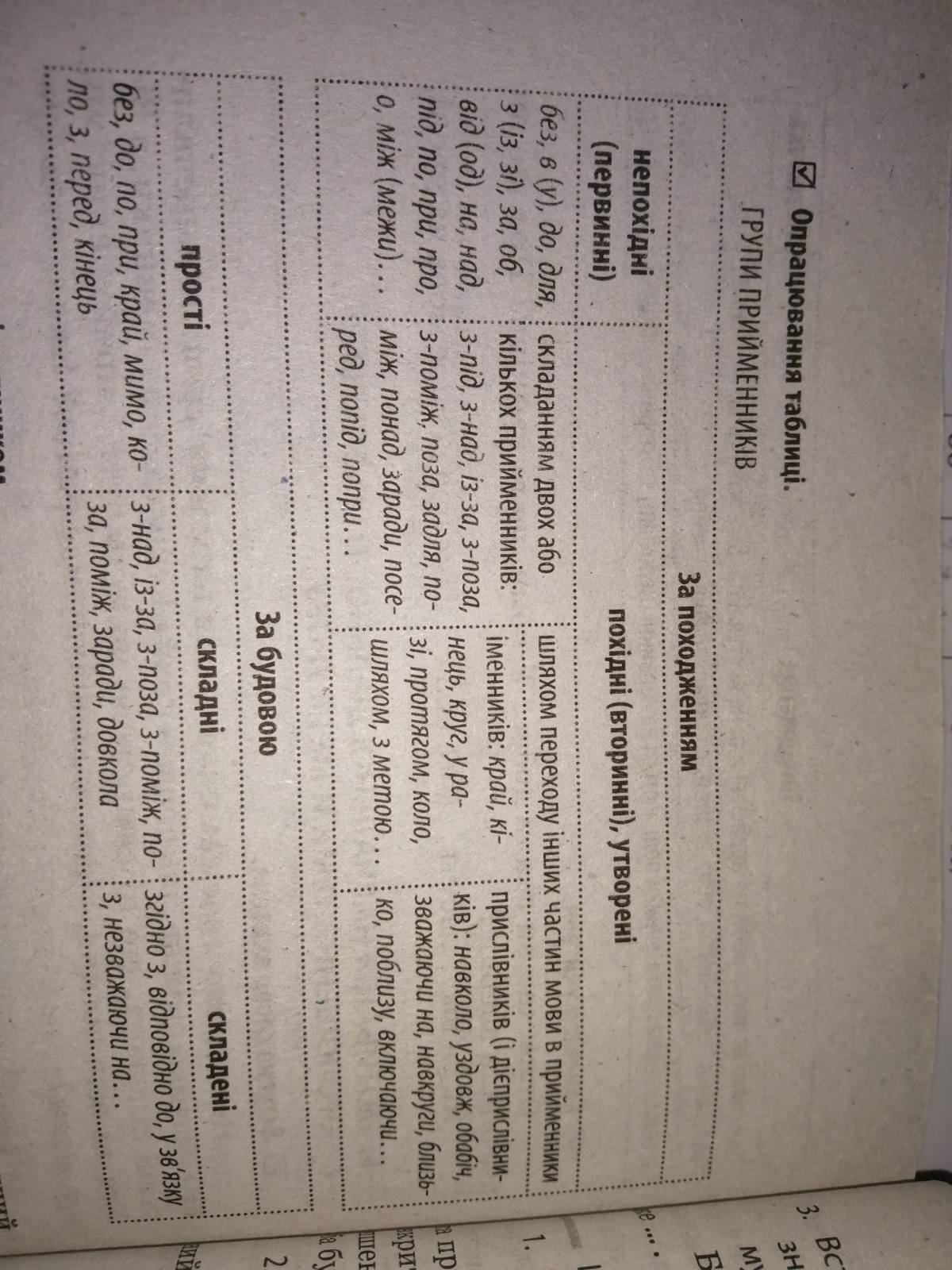 